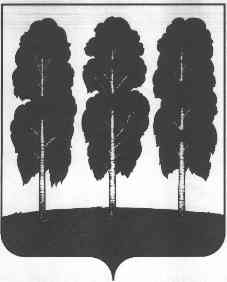 АДМИНИСТРАЦИЯ БЕРЕЗОВСКОГО РАЙОНАХАНТЫ-МАНСИЙСКОГО АВТОНОМНОГО ОКРУГА – ЮГРЫРАСПОРЯЖЕНИЕ от  07.09.2021                                                                                                       № 709-рпгт. БерезовоО специализированной службе по вопросам похоронного дела на территории городского поселения БерезовоВ соответствии с Федеральным законом от 12.01.1996 № 8-ФЗ «О погребении и похоронном деле», уставом Березовского района, постановлением администрации Березовского района от 12.03.2018 № 193 «О положении о проведении открытого конкурса по отбору специализированной службы по вопросам похоронного дела на территории городского поселения Березово», протоколом от 31.08.2021 рассмотрения и оценки заявок на участие в открытом конкурсе по отбору специализированной службы по вопросам похоронного дела на территории городского поселения Березово:1. Наделить статусом специализированной службы по вопросам похоронного дела на территории городского поселения Березово индивидуального предпринимателя Иванова Сергея Николаевича.2. Разместить настоящее распоряжение на официальных веб-сайтах органов местного самоуправления Березовского района и городского поселения Березово.3. Настоящее распоряжение вступает в силу после его подписания.4. Контроль за исполнением настоящего распоряжения возложить на заместителя главы Березовского района, председателя комитета С.Н. ТитоваГлава района									         В.И. Фомин